Pelatihan Pembuatan Sabun Cair Antibakteri (SANTRI) Pada Kelompok PKK Desa MandahNurhasanah(1,a)*, Rinawati(1,b) , R. Supriyanto(1,c)  dan Susianti(2) 1) Jurusan Kimia FMIPA, Universitas Lampung, Bandar Lampung, 35154, Indonesia(2)Prodi Kesehatan Masyarakat, Fakultas Kedokteran, Universitas Lampung, Bandar Lampung, 35154, Indonesia Email : (1a*)nur.hasanah@fmipa.unila.ac.id, (1b)rinawati@fmipa.unila.ac.id, (1c)r.supriyanto@fmipa.unila.ac.id, (2*)susianti.1978@fk.unila.ac.idPENDAHULUAN Desa Mandah merupakah salah satu Desa yang terletak di Kecamatan Natar Kabupaten Lampung Selatan.  Visi Desa Mandah yaitu Membangun Kebersamaan Masyarakat Menuju Kemandirian, yang kemudian dituangkan dalam bentuk misinya, yaitu bersama masyarakat mewujudkan desa Mandah yang sejahtera dan bersama masyarakat mewujudkan Desa Mandah yang sehat dan mandiri.  Salah satu bentuk kesejahteraan dan kemandirian yang diusahakan adalah tumbuh kembangnya beberapa kelompok kegiatan usaha yang terbingkai dalam kegiatan Home Industri (industri rumah tangga). Pembuatan produk sabun merupakan salah satu produk yang berpotensi dijadikan sebagai kegiatan Home Industri dan telah berhasil diuji coba oleh kelompok ibu-ibu PKK Desa Mandah (Profil Desa Mandah, 2018)Sabun cair antibakteri (Santri) saat ini merupakan produk yang strategis dan termasuk salah satu produk sabun yang banyak diminati masyarakat, karena daya kemampuan antibakteri  yang dimilikinya.  Selain itu, saat ini masyarakat modern lebih suka produk yang praktis dan ekonomis. Pangsa pasar sabun cair sangat luas karena digunakan oleh hampir setiap orang, baik untuk keperluan rumah tangga maupun keperluan usaha.  Sabun merupakan kebutuhan primer manusia terutama sesuai dengan fungsi utamanya sebagai pembersih kotoran, lemak, dan lain-lain (Kiswandono dan Nurhasanah, 2018).  Sabun yang digunakan antara lain sabun cuci tangan, sabun cuci pakaian, dan sabun cuci piring, sabun cuci mobil dan sebagainya.  Sabun cair antibakteri (sabun cuci piring, sabun cuci tangan, sabun cuci baju) adalah salah satu produk yang telah banyak dipakai oleh masyarakat. Kondisi pandemic covid-19 yang melanda seluruh dunia, termasuk Indonesia dan wilayah lampung khususnya memberikan kesadaran bagi warga masyarakat lampung akan pentingnya gerakan hidup bersih.  Salah satu program pemerintah yang digulirkan sebagai gerakan Pola Hidup Bersih dan Sehat (PHBS) adalah melalui gerakan mencuci tangan pakai sabun.  Melalui gerakan ini masyarakat diupayakan untuk selalu rutin mencuci tangan menggunakan sabun terlebih lagi sabun antibakteri.Disisi lain, tanaman herbal daun sirih merupakan jenis tanaman  yang mudah tumbuh dan banyak didapatkan di lingkungan Desa Mandah.  Tanaman yang dikenal dengan nama latin  Piper betle L merupakan jenis tanaman yang tumbuh merambat dengan ketinggian mencapai 5-15 m. Tanaman ini sebagai tanaman obat yang berkhasiat untuk penyembuhan terhadap penyakit kulit juga memiliki daya antiseptik yang baik. Bagian tanaman yang digunakan yaitu daunnya karena banyak mengandung senyawa turunan fenol (Bustanussalam dkk., 2015) .  Ekstrak daun sirih hijau (Piper betle L.) mengandung senyawa fenol dan turunannya yang dapat menghambat pertumbuhan bakteri Propionilbacterium acnes. Mekanisme antibakteri senyawa fenol dalam membunuh mikroorganisme yaitu dengan mendenaturasi protein sel bakteri (Noventi dan Carolia, 2016; Mastra, 2019).Berdasarkan uraian diatas dan mengingat peran  sabun cair antibakteri yang begitu penting dalam kehidupan masyarakat saat ini, maka membuat sendiri sabun cair dapat dipandang sebagai suatu kegiatan ekonomi yang cukup menguntungkan, baik untuk penghematan maupun untuk menambah penghasilan bila dikelola dengan baik dalam bentuk Home Industry. Namun membuat sendiri sabun cair tidak dapat dikatakan hal mudah, khususnya dalam merancang sabun cair yang sesuai dengan harapan-harapan konsumen.  Oleh karena itu, melalui  kegiatan ini kami melakukan pelatihan , pendampingan dan pembinaan pada  kelompok Penggerak Pemberdayaan dan Kesejahteraan Keluarga (PKK) Desa Mandah.Tujuan dalam pelaksanaan kegiatan pengabdian masyarakat ini adalah: 1) mendampingi dan membantu mitra dalam upaya menyediakan bahan pembuatan Santri, 2) meningkatkan pengetahuan, keterampilan dan keahlian mitra dalam produksi Santri, 3) melakukan pendampingan dalam pelabelan dan pengemasan. Kegiatan Pengabdian kepada Masyarakat ini diharapkan dapat meningkatkan keterampilan dan pengetahuan Ibu-ibu PKK Desa Mandah  dalam menerapkan teknologi pembuatan sabun cair antibakteri (Santri ) sehingga dapat meningkatkan produktivitas dan kualitasnya baik dari segi produksi, pelabelan maupun pengemasan.  Selain itu, melalui kegiatan ini juga diharapkan dapat meningkatkan pemahaman mengenai manajemen pengelolaan Santri, sehingga diharapkan ada peningkatan pendapatan yang berdampak pada peningkatan kesejahteraan, serta mengurangi pengangguran. identifikasi MASALAH Berdasarkan hasil survey Tim Pelaksana di lapangan dan wawancara dengan Ketua PKK dan Kepala Desa, kelompok PKK selaku mitra  merupakan kelompok yang aktif dalam mengembangkan diri dan membina anggota-anggotanya.  Keinginan untuk meningkatkan usaha dan kegiatan yang dilakukan ke skala home industry terhalangi karena ketidaktahuan pemanfaatan inovasi dan teknologi yang telah ada dan sedang berkembang saat ini.  Kondisi pandemic covid-19 memberikan tantangan baru bagi kelompok PKK Desa Mandah untuk berperan dalam penyediaan sabun cair cuci tangan bagi warga sekitar.  Namun kendala yang dihadapi, kelompok PKK Desa Mandah belum memahami proses pembuatan sabun cair antibakteri serta cara  memanfaatkan tanaman herbal daun sirih dalam komposisi sabun cair, sehingga diperoleh produk sabun yang maksimal tidak hanya secara kuantitas terlebih lagi secara kualitas.  Sementara itu, disisi lain pada era globalisasi menuntut setiap unit usaha untuk selalu memperhatikan kebutuhan dan keinginan konsumen serta berusaha memenuhi harapan konsumen dengan cara yang lebih inovatif. Berdasarkan latar belakang ini, maka kelompok mitra sangat perlu untuk diberikan pelatihan, ketrampilan, pengetahuan, pendampingan serta pengetahuan dalam menerapkan teknologi untuk meningkatkan produktivitas dan kualitas sabun cair cuci tangan.  Selain itu melalui kegiatan ini diharapkan  ada peningkatan pendapatan yang berdampak pada peningkatan kesejahteraan, serta mengurangi pengangguran. METODE PELAKSANAANKegiatan pengabdian dilaksanakan pada bulan Juni 2020 dan berlokasi di Desa Mandah  Kecamatan Natar, Lampung Selatan.  Secara garis besar tahapan dalam kegiatan pengabdian ini seperti pada Gambar 1:Gambar 1. Diagram alir pelaksanaan kegiatanUntuk menyelesaikan masalah yang dihadapi kelompok mitra dalam hal ini kelompok PKK Desa Mandah, Natar, Lampung selatan, maka metode yang gunakan meliputi : Sosialisasi Program Kegiatan sosialisasi dilakukan melalui survei ke lapangan, melakukan komunikasi kepada para aparatur desa dan pengurus PKK di Desa  Mandah, Kecamatan Natar, Lampung Selatan.2.  Tahap Persiapan  Tahap ini dilakukan dengan menyiapkan  perizinan tempat dan mengurus surat tugas dari institusi, merencanakan materi yang akan diberikan, pembagian kerja diantara tim pelaksana, dan mengadakan kesepakatan waktu kegiatan dengan  kelompok PKK Desa Mandah.Pada tahap persiapan  ini juga dilakukan pembuatan mesin pengaduk sabun yang merupakan paket pelatihan teknologi dan digunakan pada tahap pelaksanaan pelatihan.Tahap Pelaksanaan Pelaksanaan kegiatan pengabdian kepada masyarakat dilakukan dalam beberapa bentuk kegiatan yaitu :1). Penyuluhan dan Pelatihan kepada kelompok mitra tentang cara membuat Santri 2). Pendampingan dan evaluasi, dilakukan pada beberapa tahap dari kegiatan, yaitu: tahap pertama pada awal kegiatan, selanjutnya tahap kegiatan sedang berlangsung dan tahap akhir. Evaluasi dilakukan pada pelaksanaan program kegiatan meliputi materi penyuluhan dan pelatihan, teknologi yang diterapkan untuk produksi pembuatan sabun cair  antibakteri serta pelabelan dan pengemasan. 3).Pembinaan dilakukan setelah 2 bulan kegiatan untuk melihat keberlangsungan produksi pembuatan sabun cair antibakteri serta pelabelan dan pengemasan yang dilakukan kelompok mitra sebagai tindak lanjut dan keberlangsungan program kegiatan. HASIL DAN PEMBAHASAN Pelaksanaan kegiatan pengabdian di Desa Mandah, Kecamatan Natar, Kabupaten Lampung Selatan, sebagai khalayak sasarannya dibatasi untuk perwakilan ibu-ibu PKK sebanyak 26 orang.  Sebelum kegiatan dimulai dilakukan serangkaian test untuk mengetahui pemahaman awal peserta terhadap pertanyaan yang diajukan berkaitan dengan sabun cair dan pembuatannya. Pada akhir kegiatan dilakukan test kembali untuk mengetahui perubahan pengetahuan atau kemampuan pemahaman peserta terhadap materi pengabdian yang telah diberikan.  Evaluasi kegiatan dilakukan dengan pengukuran terhadap pencapaian tujuan instruksional khusus (TIK) dari kegiatan yang dilaksanakan dengan parameter pengukuran menggunakan pre tes dan post test untuk mengetahui hal-hal berikut:Pengetahuan umum peserta tentang sabun  antibakteri dan jenisnyaPengetahuan peserta tentang fungsi sabun cair antibakteriPengetahuan peserta tentang bahan baku untuk pembuatan sabun cair antibakteriPengetahuan peserta tentang bahan aditif dalam pembuatan sabun cair antibakteriPertanyaan yang diajukan pada tahap sebelum kegiatan juga merupakan pertanyaan yang diajukan setelah kegiatan dalam rangka membandingkan hasil kegiatan pelatihan dengan menyusun pertanyaan sesuai dengan TIK yang ingin dicapai dalam kegiatan ini seperti dapat dilihat pada Tabel 1. Tabel 1. Komposisi TIK pada sebelum dan setelah kegiatanMateri yang disampaikan pada kegiatan pengabdian ini berkaitan dengan substansi pertanyaan yang diajukan di atas meliputi pengetahuan tentang sabun antibakteri dan jenisnya, pengetahuan sabun cair  antibakteri dan fungsinya, bahan baku pembuatan sabun dan bahan aditif yang umum digunakan untuk pembuatan sabun cair antibakteri.  Melalui kegiatan ini diharapkan dapat meningkatkan produktivitas masyarakat khususnya ibu-ibu PKK dan juga peningkatan kualitas sabun cair, peningkatan pendapatan yang berdampak pada peningkatan kesejahteraan masyarakat, serta mengurangi pengangguran.  Kegiatan pelatihan pembuatan sabun cair antibakteri  (SANTRI) dan produk sabun cair cuci tangan antibakteri yang dihasilkan oleh ibu-ibu PKK Desa Mandah dalam kegiatan pengabdian ini terlihat pada Gambar 1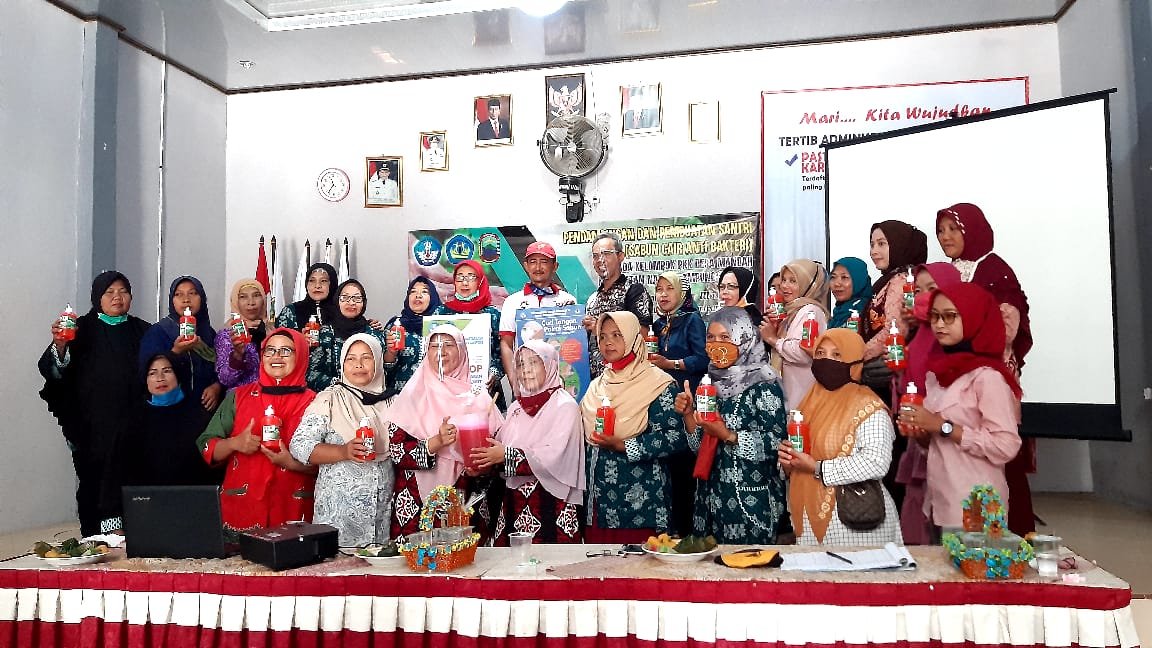 Gambar 1 .  Kegiatan pengabdian dalam pembuatan sabun antibakteri (SANTRI) oleh ibu-                      ibu PKK Desa Mandah  Natar Lampung SelatanBerdasarkan hasil tes yang dilakukan sebelum kegiatan pengabdian untuk pengetahuan peserta tentang sabun dapat dilihat pada Tabel 2. Rata-rata pencapaian TIK masih dibawah 50%, yang menunjukkan bahwa pengetahuan umum peserta tentang pengetahuan sabun cair antibakteri  dan pembuatannya masih rendah terutama untuk TIK tentang bahan baku dan bahan aditif pembuatan sabun.cair antibakteri yaitu sekitar 28 %.  Kegiatan pengabdian kepada masyarakat ini didukung oleh besarnya kemauan dan semangat Tim penggerak PKK Desa Mandah yang menginginkan terwujudnya usaha untuk peningkatan pendapatan bagi masyarakatnya serta membantu pemerintah Desa Mandah dalam penyediaan Sabun cuci tangan untuk mendukung program Pola Hidup Bersih dan Sehat . Besarnya kemauan dan semangat masyarakat untuk peningkatan pengetahuan tentang pembuatan sabun ini dapat dilihat dari peningkatan TIK pada setiap peserta setelah kegiatan pengabdian ini dilaksanakan. Masing-masing TIK menunjukkan kecenderungan terjadi peningkatan dengan prosentase peningkatannya dapat dilihat pada Tabel  2.Tabel 2.  Perbandingan hasil pencapaian TIK pada pre test dan post testPada Tabel 2 dapat terlihat bahwa masing-masing TIK telah mengalami kenaikan dengan rata-rata peningkatan pencapaian peserta sekitar 55,1 %.  Hal ini menunjukkan bahwa pengetahuan masyarakat tentang sabun cair antibakteri dan cara pembuatannya mengalami peningkatan secara signifikan sehingga secara keseluruhan  tujuan awal dari kegiatan ini telah dicapai dengan memuaskan. Peningkatan pengetahuan ibu-ibu PKK ini diharapkan dapat disebarkan ke masyarakat Desa Mandah secara umum sehingga dapat bersinergi dalam peningkatan kesejahteraan masyarakat dan pemberantasan pengangguran.  Peningkatan dari masing-masing TIK dapat dilihat pada grafik seperti  Gambar 2.Gambar 2. Peningkatan capaian TIK sebelum dan setelah Kegiatan PengabdianProse evaluasi juga dilakukan terhadap kegiatan pengabdian masyarakat dan produk sabun cair yang telah dibuat yaitu dengan meminta pendapat masyarakat  dan para pengguna produk sabun cair tersebut, terhadap kegiatan pengabdian dan kualitas sabun cair  yang dibuat bersama-sama. Menurut Ibu-ibu PKK Desa Mandah sebagai pengguna produk sabun cair, sabun cair antibakteri buatan Desa Mandah  tidak kalah dengan produk bermerek yang sudah  beredar di pasaran. Sabun cair antibakteri yang merupakan sabun cuci tangan (handsoap) ini sudah menghasilkan kualitas yang baik, jika dilihat dari kemampuannya membersihkan, dimana dapat menghilangkan bau pada tangan. Selain itu, keharumannya yang tahan lama dan teksturnya yang stabil setelah sebulan pembuatannya serta tidak memiliki efek samping terhadap kulit menjadikan  produk sabun cair ini ingin dikembangkan menjadi produk home industri Ibu-ibu PKK Desa Mandah. Hasil uji laboratorium  tentang pH sabun cair antibakteri dan sifat sabun cair yang memiliki aktivitas antibakteri diperoleh bahwa sabun cair produksi Desa Mandah  memiliki pH 7,35 dan memiliki daya antibakteri baik terhadap bakteri gram positif (14 mm) maupun gram negatif  (13 mm) pada konsentrasi 10%.  Berdasarkan hasil ini dapat disimpulkan bahwa sabun cair antibakteri produksi Desa Mandah menunjukkan pH netral sehingga tidak memberikan efek yang membahayakan bagi kulit.KESIMPULAN  Berdasarkan hasil kegiatan yang telah dilakukan disimpulkan :1. Kegiatan  “Pelatihan Pembuatan Sabun Cair Antibakteri (SANTRI) pada kelompok PKK Desa Mandah, Kecamatan Natar, Kabupaten Lampung Selatan” mengalami  kenaikan rata-rata dari 36.5 % sebelum kegiatan menjadi 85,68 % setelah kegiatan.   2. Pengetahuan Kelompok PKK Desa Mandah tentang sabun cair antibakteri dan cara pembuatannya mengalami peningkatan secara signifikan sehingga tujuan awal dari kegiatan ini telah dicapai dengan memuaskan. 3.  Produk sabun cair antibakteri yang dihasilkan memiliki pH netral 7,35 yang aman bagi kulit serta memiliki daya antibakteri yang cukup baik.Ucapan terimakasih kami sampaikan kepada Lembaga Penelitian dan Pengabdian kepada Masyarakat Universitas Lampung yang telah memberikan bantuan dana Hibah PKM BLU dengan kontrak pengabdian Nomor : 1778/UN.26.2/PM/2020, Tanggal 24 Maret 2020. Ucapan terimakasih juga kami sampaikan kepada Kepala Desa Desa Mandah dan Ibu-Ibu PKK Desa Mandah serta Tim PKM Universitas Lampung yang telah membantu terlaksananya kegiatan ini. REFERENSI A B S T R A KA B S T R A KA B S T R A KA B S T R A KA B S T R A KKata kunci:Sabun cair, antibakteri, daun sirih, Desa MandahSabun cair, antibakteri, daun sirih, Desa MandahSabun cair, antibakteri, daun sirih, Desa MandahSabun cair, antibakteri, daun sirih, Desa MandahA B S T R A C TA B S T R A C TA B S T R A C TA B S T R A C TA B S T R A C TKeywords:Liquid soap, antibacterial, betel leaf, Mandah VillageLiquid soap, antibacterial, betel leaf, Mandah VillageLiquid soap, antibacterial, betel leaf, Mandah VillageLiquid soap, antibacterial, betel leaf, Mandah VillageSubmit:Submit:Revised:Accepted:Available online: NoTujuan Instruksional Khusus (TIK)Butir soalJumlah soalProsentase1Mengetahui pemahaman peserta tentang sabun antibakteri dan jenisnya1, 22202Meningkatkan pengetahuan peserta mengenai fungsi sabun cair antibakteri3,42203Meningkatkan pengetahuan peserta tentang bahan baku untuk pembuatan sabun cair antibakteri5,6,73304Meningkatkan pengetahuan peserta tentang bahan aditif untuk pembuatan sabun cair antibakteri8,9,10330NoTujuan Instruksional Khusus (TIK)Pencapaian TIK (%)Pencapaian TIK (%)Pencapaian TIK (%)NoTujuan Instruksional Khusus (TIK)Pencapaian TIK (%)Pencapaian TIK (%)Pencapaian TIK (%)NoTujuan Instruksional Khusus (TIK)Pre testPost testPeningkatan1Mengetahui pemahaman peserta tentang sabun dan jenisnya42,086,044,02Meningkatkan pengetahuan peserta mengenai fungsi sabun46,098,052,03Meningkatkan pengetahuan peserta tentang bahan baku untuk pembuatan sabun28,076,048,04Meningkatkan pengetahuan peserta tentang bahan aditif  untuk pembuatan sabun30,082,752,7Rata-rata36,585,67549,175Total peserta  262626Rata-rata pencapaian TIK55,155,155,1Ucapan Terimakasih